Консультация  для  педагогов и родителейподготовила педагог ИЗО Васильева Н.Н. Особенности изобразительной деятельности дошкольников в разные периоды дошкольного детства.    Очень многое привносит во внутренний мир ребенка полноценное общение, взаимодействие с окружающим его, возможно не всегда понятным, миром. В силу возраста ребенок способен осуществлять это взаимодействие в основном через восприятие цветов и оттенков. В процессе этого общения раскрываются многие способности маленького человека, которые мы просто обязаны развить до уровня талантов, а порой и гениев! Ведь мнение о том, что рисовать может только талантливый, неверно, потому что: «гений – это лишь 1% таланта и 99% трудолюбия».Основная задача обучения рисованию - помочь детям познать окружающую действительность, развить у них наблюдательность, воспитать чувство прекрасного и обучить приемам изображения, одновременно осуществляется основная задача изобразительной деятельности - формирование творческих способностей детей в создании выразительных образов различных предметов доступными для данного возраста изобразительными средствами.При постановке задач обучения рисованию учитывается, что у детей двухлетнего возраста мал опыт, отсутствуют знания и умения, недостаточно развиты движения руки. Поэтому основные задачи в первую очередь связаны с общим воспитательным воздействием на детей: вызвать интерес к процессу рисования как деятельности, дающей результат; познакомить с материалами для рисования (карандашами, красками) и приемами пользования ими;Дети четвертого года жизни понимают уже смысл рисования, хотя более или менее правильно изобразить предмет они пока не могут. Своим самостоятельным рисункам, представляющим бесформенное сочетание линий, они дают случайные названия, вызванные ассоциациями с каким-либо признаком. В этом возрасте на первый план выдвигаются следующие задачи обучения изобразительным умениям и навыкам: научить изображению разнообразных прямолинейных и кругообразных форм несложных предметов, передавая их основные признаки (цвет, форму); развивать чувство цвета - умение различать и называть основные цвета; развивать композиционные навыки - располагать изображение в середине листа бумаги; совершенствовать технические навыки. Обучение детей старшей группы направлено на совершенствование изобразительных умений и развитие способности создавать выразительные образы, используя различные средства изображения. Учебными задачами являются следующие: научить правильной передаче формы предмета, его признаков, относительной величины и положения частей; научить передаче в рисунке несложных движений; развивать и совершенствовать чувство цвета; развивать технические навыки работы с карандашом (способы штриховки) и красками (приемы действия кистью); научить приемам рисования цветными мелками, углем, акварельными красками. В подготовительной группе завершается обучение дошкольников изобразительным умениям и навыкам. Дети должны прийти в школу, владея первоначальными навыками в рисовании предметов с натуры и по памяти, способностью видеть в окружающей жизни разнообразие форм, красок, положение предметов в пространстве. Задачами обучения в подготовительной группе являются следующие: научить изображению строения, величины, пропорций, характерных признаков предметов с натуры и по представлению; научить передавать богатство форм и красок, создавать выразительные образы; развивать композиционные умения (расположение предмета на листе в зависимости от характера формы и величины предмета); развивать чувство цвета (умение передавать различные оттенки одного и того же цвета); развивать технические навыки (умение смешивать краски для получения различных цветов и их оттенков; накладывать штрихи карандашом или мазки кистью по форме предмета).Пусть ваш малыш с удовольствием растет в навыках рисования и получает от этого большую пользу!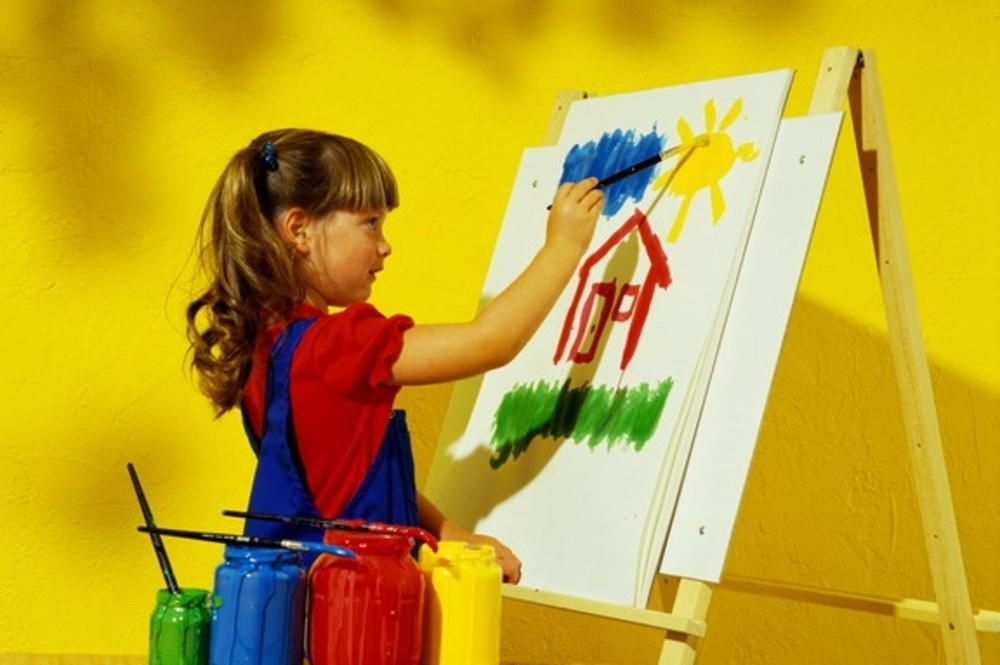 